Русские зимы до чего красивыЗадачи:помочь детям увидеть красоту русской природы, воспетой поэтами, композиторами и художниками;учить детей понимать поэтическое слово, читать стихи выразительно;вызвать интерес художественной живописи художников-пейзажистов;приучать детей слушать классическую музыку;воспитывать чувство сострадания и желание помогать тем, кто просит помощи.Ход занятия.Воспитатель: Ребята, я хочу вам прочитать стихотворение. Вы внимательно его послушайте и скажите, о каком  времени года говорится в этом   стихотворение.Воспитатель читает стихотворение  С.Д.Дрожжина                                           Снег летает и сверкает                                           В золотом сиянье дня.                                           Словно пухом устилает                                            Все долины и поля….                                           Все в природе замирает:                                           И поля, и темный лес                                           Снег летает и сверкает,                                           Тихо падая с небес.Дети: Это стихотворение о зиме.Воспитатель: Какие зимние явления природы описывает поэт?Дети: Зимой часто идет снег. Вся природа засыпает.Воспитатель: Вы все правильно ответили, молодцы! Какие еще признаки зимы вы  знаете?Дети: Зимой солнце светит, но не греет; день короче, ночь длине; завывает метель; реки и озера скованы льдом;  бывает на деревьях иней; на улице морозно…Воспитатель: Правильно, ребята, молодцы! Но тихо, слышите, кто-то плачет? По-моему, это из-за двери раздается плач, пойду, посмотрю…Воспитатель уходит за дверь и возвращается с зайчишкой.Воспитатель: Зайчик, расскажи, что у тебя случилось, почему ты плачешь?Зайчик: Как же мне не плакать, когда в лесу холодно, голодно, страшно. Толи дело летом солнышко пригревает, все вокруг зеленое, яркое, хочешь травку ешь, хочешь ягоды.…  Не люблю я зиму, все кругом белое, да и только – некрасиво.Воспитатель: Как же можно зиму не любить? Многие поэты сочиняли стихи о зиме.Зимой вся земля покрыта белым покрывалом, деревья надевают белые шубы  и шапки. А помогает им в этом сам Мороз Иванович как в поэме  Н.А.Некрасова. Вот послушайте:                                       Не ветер бушует над бором,                                       Не с гор побежали ручьи,                                       Мороз-воевода дозором                                       Обходит владенья свои.                                       Глядит — хорошо ли метели                                       Лесные тропы занесли,                                       И нет ли где трещины, щели,                                       И нет ли где голой земли?                                       Пушисты ли сосен вершины,                                       Красив ли узор на дубах?                                       И крепко ли скованы льдины                                       В великих и малых водах?                                       Идет — по деревьям шагает,                                       Трещит по замерзлой воде,                                       И яркое солнце играет                                       В косматой его бороде.Воспитатель: А еще наши ребята прочитают тебе стихотворение Сергея Есенина «Береза».1-й ребенок: Белая береза под моим окном.                       Принакрылась снегом, точно серебром.                        На пушистых ветка снежною каймой.                        Распустились кисти белой бахромой.2-й ребенок: И стоит береза. В сонной тишине,
                       И горят снежинки. В золотом огне.                       А заря, лениво. Обходя кругом,
                       Обсыпает ветки новым серебром.Во время чтения детьми стихотворения воспитатель показывает репродукцию картины Грабаря «Февральская Лазурь»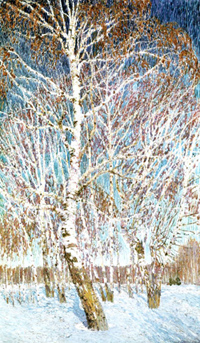 Воспитатель: А еще русскую зиму воспевали русские композиторы.  И детские композиторы написали много песен для детей о зиме. Давайте мы с вами сейчас заведем хоровод под  веселую песню «Вьюга белая метет». И ты, зайка,  потанцуй с нами.Хоровод «Вьюга белая метет» (смотри приложение).Воспитатель А теперь я предлагаю вам послушать музыку П.И.Чайковского.Звучит музыка Чайковского из альбома «Времена года».Зайчик: Какая красивая музыка. Я как будто  снова в лесу очутился. Услышал и как снег идет, и как его ветер крутит, мороз трещит.Воспитатель: Ине только поэты, композиторы, но и художники воспевали русскую зиму. Я сейчас хочу показать картины разных художников. Обратите внимание, какими красками художникам удалось передать красоту искрящегося снега, сколько различных оттенков холодных тонов использовали художники. А в то время, когда вы будете смотреть картины будет звучать музыка Антонио Вивальди.Воспитатель показывает детям и Зайке презентацию «Русские зимы до чего красивы» (смотри приложение).Воспитатель: Ребята, оттенки каких цветов использовали художники в своих работах.Дети: Голубой, синий, фиолетовый, бирюзовый, серый, розовый и др. Зайчик: Да, вот это красота! А я все время сидел под кустом, всего боялся и не заметил такой красоты.Воспитатель: А еще, зайка, зимой очень весло, и наши ребята очень любят зиму. Ребята, расскажите зайчишке, за что мы любим зиму.Дети: Зимой можно кататься на санках, на лыжах, на коньках. Зимой можно строить крепость, лепить снеговика, играть в снежки и т.д.Воспитатель: Ребята, а давайте мы с вами немного поиграем.Зайчик: А я не умею играть, вы, меня научите?Воспитатель: Конечно, научим! Сначала давайте поиграем в игру «Снежки».Игра «Снежки»1, 2, 3, 4, - мы с тобой снежок слепили.       (загибают пальчики)Круглый, крепенький и гладкий, (показывают круговые движения, сжимают руки,                      гладят по ладошкам)Но совсем несладкий.         (грозят пальцем)Раз - подбросим,        (показывают соответствующие тексту движения)Два - поймаем,Три – уроним и сломаем.  Воспитатель: А теперь я предлагаю поиграть в игру «Мороз».Дети играют в русскую народную игру «Мороз». Воспитатель выбирает считалкой водящего – «Мороза». Дети встают в круг и берутся за руки. «Мороз» встает в центр круга. Водят хоровод и говорят:               «Идет Зимушка-Зима,
                У  ней белая коса.
                С ней идут три тетки –
                Белые поддевки:
               Метель, Вьюга да Пурга.
               У тех теток есть слуга:
               Злющий  дядька Мороз,
               Кого схватит – тот замерз!»После этих слов дети разбегаются, а «Мороз» старается их осалить, «заморозить». Тот, кого морозу удалось осалить должен замереть на месте, расставив руки в сторону. Остальные игроки могут его «разморозить» – бросить в него снежком (и, конечно, попасть). Когда все игроки, кроме одного, заморожены, игра заканчивается. Зайчик: Как интересно с вами играть. Давайте еще немного поиграем, а то мне никогда так весело не было.Воспитатель: Ну, хорошо. Сейчас мы с ребятами научим тебя играть в игру, которая называется «Сугроб».Игра «Сугроб».Дети врассыпную легко бегают по залу и говорят слова:                                  Ах ты, Зимушка-зима,                                  Ты приносишь холода,                                   Вьюги и метели                                    Целую неделю.После этих слов дети присаживаются и закрывают глаза.  Воспитатель накрывает кого-либо из детей большим белым платком, и говорит: «Ребята, посмотрите, кого снегом замело? Кто превратился в сугроб?»    Дети должны отгадать. Зайчик: Как мне с вами весело, можно я вами жить останусь.Воспитатель: зайка, мы бы с удовольствием тебя оставили у себя жить, но по законам  природы у каждого должен быть свой дом. Ребята живут в городе, рыбы в  воде, а дикие животные в лесу.Зайчик:  Но мне там страшно и одиноко.Воспитатель: ребята, а что помогает зайцу прятаться в лесу?Дети: Белая шубка – она на снегу совсем не видна.          Длинные задние ноги – они помогают убежать от волка.          Косые глаза – они помогают увидеть, нет ли рядом опасности.Воспитатель: Вот видишь, зайка, как наши ребята много знают. И на счет друзей не  беспокойся. И в этом ребята тебе помогут. Ребята, давайте сделаем для зайки друзей из разных материалов, кто из чего захочет.Детям предлагается на выбор различный изобразительный материал. Дети по выбору - лепят зайчика из пластилина;- рисуют зайчика белой гуашью;- приклеивают смятую салфетку на шаблон, и дарят зайке.Воспитатель: Посмотри, зайка, сколько друзей теперь у тебя.Зайчик: Большое вам спасибо, ребята, мне с вами было очень весело и интересно. А  теперь мне действительно пора возвращаться в лес. До свидания.Дети: До свидания, зайка. Приходи к нам в гости. Мы будем рады тебя видеть и научим играть в  весенние и летние игр.